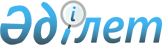 Аудандық мәслихаттың кейбір шешімдерін жою туралыҚостанай облысы Меңдіқара ауданы мәслихатының 2023 жылғы 17 мамырдағы № 39 шешімі
      "Құқықтық актілер туралы" Қазақстан Республикасы Заңының 27 - бабына сәйкес Меңдіқара ауданының мәслихаты ШЕШТІ:
      1. Аудандық мәслихаттың 2018 жылғы 16 наурыздағы № 186 "Меңдіқара аудандық мәслихатының аппараты" мемлекеттік мекемесінің "Б" корпусы мемлекеттік әкімшілік қызметшілерінің қызметін бағалау әдістемесін бекіту туралы" шешіміне өзгерістер енгізу туралы" 2022 жылғы 14 наурыздағы № 94 шешімі; аудандық мәслихаттың 2018 жылғы 16 наурыздағы № 186 "Меңдіқара аудандық мәслихатының аппараты" мемлекеттік мекемесінің "Б" корпусы мемлекеттік әкімшілік қызметшілерінің қызметін бағалау әдістемесін бекіту туралы" шешіміне өзгерістер енгізу туралы" мәслихаттың 2023 жылғы 31 наурыздағы № 9 шешімі жойылсын.
      2. Осы шешім алғашқы ресми жарияланған күнінен кейін күнтізбелік он күн өткен соң қолданысқа енгізіледі.
					© 2012. Қазақстан Республикасы Әділет министрлігінің «Қазақстан Республикасының Заңнама және құқықтық ақпарат институты» ШЖҚ РМК
				
      Аудандық мәслихаттың төрағасы 

Қ. Рахметқалиев
